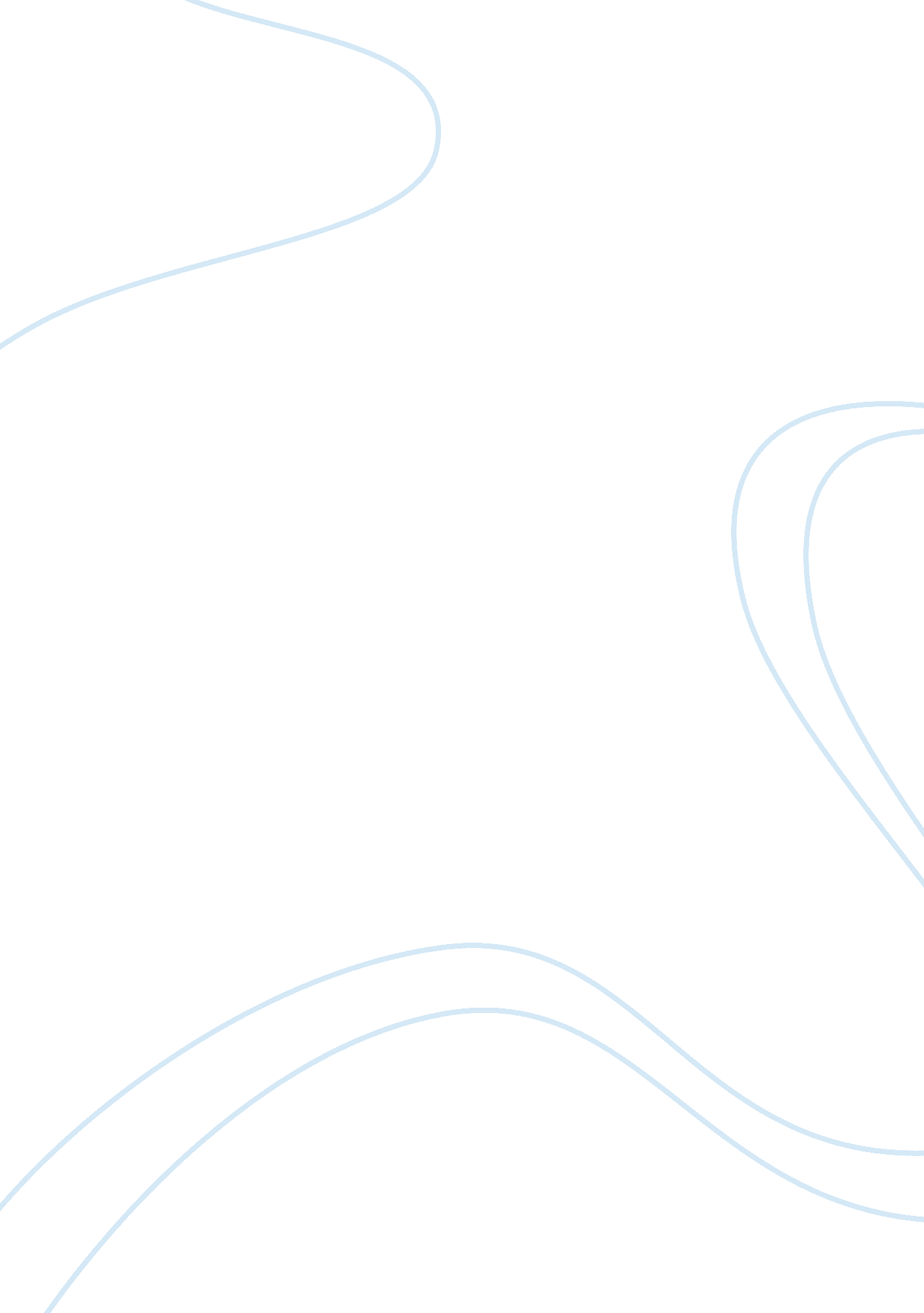 The science of global climate change essayBusiness, Industries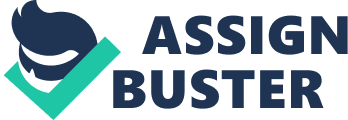 The scientific discipline community has reached a strong consensus sing the scientific discipline of planetary clime alteration. Climate alteration is the alteration in the conditions over periods of clip. The universe is undoubtedly warming ; the Earth temperature is increasing twenty-four hours by twenty-four hours. Based on a reappraisal of 1000s of scientific publications, the Intergovernmental Panel on Climate Change concluded that the heating of the Earth ‘ s clime system is ‘ indisputable ‘ . The heating of the Earth is mostly the consequence from human activities. The planetary mean surface temperature has increased by about 0. 74 & A ; deg ; C, over the last century. Climate responds to a few types of external effects, such as the differences ingreenhouse gasconcentrations, volcaniceruptions, andvariations in Earth ‘ s orbitaround the Sun. However, the alterations in nursery gas concentrations are the chief factor that contributed to climate alteration. Human activity such asIndustrial Revolutionhas increased the volume of nursery gases in the ambiance, causes the increasedradioactive forcingfrom CO2, methane, troposphereozone, CFCsandnitrous oxide. Theconcentrationsof CO2and methane have risen by 36 % and 148 % since the 1700s. These degrees are much higher than the clip during the past 650, 000 old ages, which data has been extracted fromice cores. Less direct geological cogent evidence indicates that CO2values such high were last seen for more than 20 million old ages ago. Fossil fuelburning has produced for more than three-fourthss of the rise in CO2from human activities over the last 20 old ages. Most of the them are to land-use alteration, mainlydeforestation. CO2concentrations are go oning to lift because of combustion of fossil fuels and alteration of land use. The rate of increasing will depend on unsure economic, technological every bit good as natural developments. Hence, the IPCCSpecial Report on Emissions Scenariosgives a scope of future CO2scenarios, from 541ppm to 970 ppm by twelvemonth 2100. Furthermore, Fossil fuel militias are equal to make these degrees and go on to breathe past 2100 ifcoal, methane or pitch littorals are loosely exploited. The harm ofstratosphericozone bychlorofluorocarbonsis mentioned associated to planetary heating. Although there are fewareas of linkage, the relationship between these two is non really strong. The decrease of stratospheric ozone has a chilling consequence, nevertheless important ozone depletion had non occurred until the late seventiess. Many nursery gases stay in the ambiance for a long periods of clip, and therefore planetary heating will go on to impact the natural systems of the planet for several hundred old ages, even though emanations were reduced significantly or halted today. When nursery gases emitted in the, it has been shown that we are likely to be already committed to planetary heating of between 1. 8 & A ; deg ; and 2. 0 & A ; deg ; C. Most badgering is that planetary nursery gas emanation degrees are still turning, and are predictable to go on turning over the coming decennaries unless there are major alterations to current jurisprudence, policies and actions. The International ; Energy Agency has reported that planetary nursery gas emanations have about doubled since the beginning of the seventiess. Current estimations point out that these emanations will increase by between 25 and 90 per centum in the period from 2000 to 2030. Trade and domestic policy Trade can impact the domestic and besides international policy. There are some domestic policies chiefly targeted at internal emanations. These policies might be known as ‘ trade barriers ‘ to some, but this is implemented as they are non assumed on handling imports otherwise from fatherland merchandises. There are 4 domestic policies, viz. energy or nursery gases revenue enhancements, merchandise ordinances and criterions, subsidies and domestic emanation trading. In the WTO vocabulary, “ ordinances ” are defined as compulsory instruments and “ criterions ” are defined as non-mandatory. The analysis below will follow WTO use. Both ordinances and criterions are of import constituents of clime policy. Some illustrations are regulations/standards on car fuel economic system, emanations decrease in fabrication, and energy efficiency in places. Bing compulsory, ordinances are imposed by authoritiess. Standards, nevertheless, can be authored by legion actors-governments, international organisations, private organic structures, nongovernmental organisations, etc. Furthermore, an economic or societal factor can enforce a criterion upon itself. The best manner to explicate the application of WTO regulations to climate ordinances and criterions is through conjectural, as will be done below: A fuel economic system ordinance will be capable to the same National Treatment demands as a fuel economic system revenue enhancement. More significantly, such a ordinance will besides be subjected to the subjects of WTO Agreement of Technical Barriers to Trade ( TBT ) , which are more rigorous than those in the GATT. The most substantial demands are that a regulative step be the least-trade-restrictive manner to carry through a legitimate aim and that the step be based on an international criterion ( if one exists ) unless that criterion would be an uneffective or inappropriate agencies to carry through a legitimate aim. The TBT Agreement includes the protection of the environment in an exemplifying list of legitimate aims. A criterion that is entirely internal to a company and it is non covered by the TBT Agreement even if it has trans-border effects. Labeling is a cardinal instrument of environmental policy implemented through the market. As everyone on Earth contributes to GHG emanations, promoting all persons to be responsible can play an of import portion towards the overall clime policy. In order to move knowledgeably, nevertheless, persons need information about the environmental impact of production and ingestion. Labels that describe the features of a good are improbable to conflict with WTO regulations. Governmental subsidies are helpful to whoever receives the subsidy, but have a variable value for the common public assistance. Ill designed subsidies can hold a negative consequence which may damage the environment. The environmental community frequently criticizes perverse subsidies that aggravate environmental harm ( such as subsidies to spread out maize field ) and distort markets. For illustration: U. S. maize subsidies for ethyl alcohol production have contributed to deforestation of the Amazon rain wood. Laurance says that American taxpayers spent $ 11 billion per twelvemonth to subsidise maize manufacturers and this will do some planetary jobs. “ It is excessively early to shoe the impact of U. S. maize subsidies. The grounds of maize linked to Amazon is circumstantial, nevertheless it is every bit close as you of all time acquire to a smoke gun. ” said Laurance. He said, biofuel from maize does non look really good when we consider its full environmental costs. Corn- based ethyl alcohol is really supposed to diminish the emanation of nursery gases, but it is improbable to make so since it is advancing deforestation, which is one of the chief drivers to increase clime alteration. The WTO regulations on subsidies are contained in the SCM Agreement and the Agreement on Agriculture. If a specific subsidy causes inauspicious effects to viing entities in foreign states, so it can be actionable in the WTO. Government grants to the car industry to develop new engineerings, or subsidies for a forestation, could be “ specific, ” particularly in the absence of nonsubjective standards for eligibility. Because of the broad scope of execution costs in cut downing GHG emanations, domestic plans with flexible emanations trading can cut down the overall costs. Emissions merchandising between economic histrions in the same state make non raise any WTO-related concerns. The WTO jobs, seldom, are in the interface between the trading plans in two states. If Country A ‘ s trading regulations make it harder for an economic histrion in Country B to make concern with histrions in Country A, Country B could be triggered to complaint to the WTO. A threshold inquiry is whether “ emanations trading ” is even covered by WTO regulations. Sometimes analysts erroneously assume that WTO regulations would inescapably regulate universe trade in climate units. Despite its name, the WTO does non regulate trade itself. What it governs are the trade limitations that states impose on trans-border trade in goods and services. Marketable rights created via an emanations trading government are improbable to be a “ service ” or “ good ” that fits under the range of the WTO ‘ s General Agreement on Trade in Services ( GATS ) or the GATT. So far, authoritiess have non suggested that trade in rights created by a authorities are within the horizon of the WTO. However, even though emanations trading, in isolation, are non supervised by WTO regulations, these regulations may come into image when, foremost, there is authorities engagement in the emanations trading system and ; secondly, emanations trading affect the flow of trade in goods and services. Therefore, emanations trading can indirectly affect commercialism that might take to a misdemeanor of trade regulations. The other concern sing emanations trading is whether the free transportation by the authorities to private companies would be considered a subsidy. 